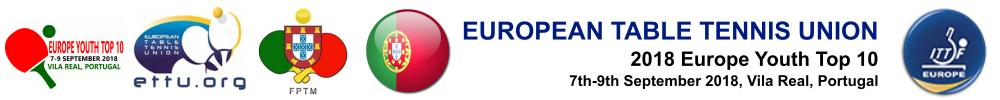 E N T R Y   F O R MAssociation :	…………………Date:		……………………………..		Signature:	……………………………..Junior Boys:Names:1.2.3.4.Junior Girls:Names:1.2.3.4.Cadet Boys:Names:1.2.3.4.Cadet Girls:Names:1.               2.3.               4.Coach/OfficialsNames:M/F1.2.3.4.With my signature I confirm being in possession of written consent of all entered delegation being EU citizens plus the written consent of the parents / tutors of the entered persons being aged under 18 years according to the ETTU Privacy Policy (www.ettu.org/en/about-ettu/privacy-policy/)